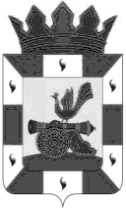 АДМИНИСТРАЦИЯ МУНИЦИПАЛЬНОГО ОБРАЗОВАНИЯ «СМОЛЕНСКИЙ РАЙОН» СМОЛЕНСКОЙ ОБЛАСТИП О С Т А Н О В Л Е Н И Е
от 01.11.2017 № 2277Об утверждении программы комплексногоразвития социальной инфраструктуры Касплянского сельского поселения Смоленского района Смоленской областина 2018-2033 годыНа основании Федерального закона от 29 декабря 2014 года N 456-ФЗ «О внесении изменений в Градостроительный кодекс Российской Федерации и отдельные законодательные акты Российской Федерации» и в соответствии с постановлением Правительства Российской Федерации от 1 октября 2015 года N 1050 «Об утверждении требований к программам комплексного развития социальной инфраструктуры поселений, городских округов» и генеральным планом Касплянского сельского поселения Смоленского района Смоленской области, утвержденным решением Совета депутатов Касплянского сельского поселения от 25 ноября 2014 года № 59, АДМИНИСТРАЦИЯ МУНИЦИПАЛЬНОГО ОБРАЗОВАНИЯ «СМОЛЕНСКИЙ РАЙОН» СМОЛЕНСКОЙ ОБЛАСТИ ПОСТАНОВЛЯЕТ:1. Утвердить Программу комплексного развития социальной инфраструктуры Касплянского сельского поселения Смоленского района Смоленской области  на 2018 - 2033 годы (приложение).2. Опубликовать настоящее Постановление в средствах массовой информации.3. Контроль за исполнением настоящего постановления возложить на Главу муниципального образования Касплянского сельского поселения Смоленского района Смоленской области (Чухнов В.М.).Глава муниципального образования «Смоленский район» Смоленской области                                                О.Ю. ЯзеваПриложениек постановлениюАдминистрации муниципального образования«Смоленский район» Смоленской областиот 01.11.2017 N 2277ПРОГРАММАКОМПЛЕКСНОГО РАЗВИТИЯ СОЦИАЛЬНОЙ ИНФРАСТРУКТУРЫКАСПЛЯНСКОГО СЕЛЬСКОГО ПОСЕЛЕНИЯ СМОЛЕНСКОГО РАЙОНА СМОЛЕНСКОЙ ОБЛАСТИ  НА 2018 - 2033 ГОДЫ1. Паспорт программы2. Характеристика состояния социальной инфраструктуры        Село Каспля расположено в 46 километрах к северо-западу от  Смоленска  по трассе Смоленск - Невель по обоим берегам реки Каспля, которая вытекает из озера Каспля. История села Каспля уходит в глубь веков. 12 тысяч лет назад наши земли проутюжил огромный ледник. Это он вырыл котлован для Касплянского озера и соорудил песчаные холмы. И, таким образом, создал красивое место для проживания человека. Воплощение в одном названии трех крупных объектов- для Смоленщины уникальная редкость. Она вполне объяснима, если учесть, что здешние места заселены людьми очень давно- 4-6 тысяч лет назад. И река, и озеро сливались тогда в одном понятии «вода», а с нею был связан основной род занятий местных жителей – рыболовство. Поэтому можно предположить, что балтийский термин ane- «вода» первоначально вошел в состав собственного названия озера и реки, а уж потом от них возник вторичный топоним – селение Каспля. Рассказы о живописности этих мест и говорят, что варяжское слово «каспля» означает «красивое место», «место где можно хорошо отдохнуть». Благодаря удобному географическому положению, Каспля развивается и занимает значительное место в истории средних веков. В IX- XI веках здесь проходил знаменитый торговый путь «из варяг в греки», а Каспля была важным пунктом для заморских купцов. До сих пор находят в нашей земле монеты тех времен. Село Каспля богато достопримечательностями:- скульптура на братской могиле советских воинов, погибших в 1941-1945гг.,- обелиск на братской могиле 157 жертв фашизма, расстрелянных 1 июля 1942 г. у Кукиной горы,- школа, в которой учился партизан Герой Советского Союза В. Т. Куриленко,- стоянки эпохи неолита на левом берегу реки Каспля у её истока из озера Каспля,- городище днепро-двинских племен 1-го тысячелетия до н.э. на правом берегу реки Каспля,- селище III-VII вв.н.э. на правом берегу реки Каспля.   Численность населения — 1409 жителей (по состоянию на 01.01.2017 года). Площадь поселения – 10085 га.Численность и возрастная структура населения Касплянского сельского поселения Смоленского района Смоленской области:В состав Касплянского сельского поселения входит 15 населенных пунктов (деревень). Крупным предприятием поселения является ООО «Каспля»- специализация сельское хозяйство, которое находится в стадии реконструкции. Главным источником экономического роста в муниципальном образовании является промышленный и сельскохозяйственный потенциал. Социальный потенциал отражает важнейшие составляющие человеческого капитала (здоровье, образование, культура, благосостояние населения), обеспеченность жильем, состояние социальной сферы и другие стороны жизнедеятельности человека.Современная планировочная ситуация характеризуется рядом особенностей, которые являются следствием специфики природных условий, экономико-географической ситуации, исторического характера системы расселения и исторического характера хозяйственной деятельности.Центральная часть с. Каспля-2 занята 5-ти этажными жилыми домами, 2-х этажными жилыми домами и индивидуальными жилыми домами. Образовательная система Касплянского сельского поселения Смоленского района Смоленской области представлена Касплянской муниципальной средней общеобразовательной школой. В Касплянском сельском поселении обеспечена доступность дошкольного образования для детей в возрасте от 1,5 лет до 7 лет. Количество мест в детском садике «Теремок» с. Каспля составило 55- все востребованы. Осуществляется предварительная электронная запись на предоставление услуг по бесплатному дошкольному образованию. Все очередники обеспечиваются местами в детском саду.Отрасль культуры в Касплянском сельском поселении Смоленского района Смоленской области представлена Касплянским сельским домом культуры  филиалом РДК (районного Дома культуры МО «Смоленский район» Смоленской области).Сельский дом культуры является центром культурной и общественной жизни Касплянского сельского поселения Смоленского района Смоленской области.Библиотечная сеть Касплянского сельского поселения представлена  библиотекой в с. Каспля-1.В сельском поселении имеется стадион и спортивный зал, две детских площадки. В процессе анализа существующей социальной инфраструктуры сельского поселения выявилась необходимость в строительстве ещё одной детской площадки в с. Каспля-2 по улице Молодёжная и благоустройстве с. Каспля-1, с. Каспля-2 (уличное освещение).Генеральным планом Касплянского сельского поселения Смоленского района Смоленской области, утвержденным решением Совета депутатов Касплянского сельского поселения Смоленского района Смоленской области от 25 ноября 2014 года N 59, предусмотрена перспектива развития поселения до 2033 года с учетом развития социальной инфраструктуры. Мероприятия на расчетный период до 2033 года согласно утвержденному Генеральному плану предусматривают следующее:1. Достижение принятых в Генеральном плане нормативных значений обеспеченности населения услугами социального и культурно-бытового обслуживания.Переченьобъектов, предлагаемых к размещениюв течение расчетного срока3. Перечень мероприятийи источники финансирования Программы4. Целевые индикаторы Программы5. Оценка эффективности мероприятийПри оценке нормативно-правовой базы, необходимой для функционирования и развития социальной инфраструктуры поселения, принято решение, что не требуется внесение изменений по совершенствованию нормативно-правового и информационного развития социальной инфраструктуры, направленные на достижение целевых показателей Программы.Совокупность программных мероприятий при их полной реализации позволит:          1. Повысить качество жизни жителей сельского поселения;         2.  Сформировать современный привлекательный имидж поселения;       3.  Устойчиво развивать социальную инфраструктуру поселения;4.  Повысить благоустройство поселения.Оценка эффективности реализации Программы будет осуществляться по целевым показателям и индикаторам, приведенным в разделе 4 Программы.Наименование ПрограммыПрограмма комплексного развития социальной инфраструктуры Касплянского сельского поселения Смоленского района Смоленской области на 2018 - 2033 годы (далее - Программа)Основания для разработки Программы- Федеральный закон от 06.10.2003 N 131-ФЗ "Об общих принципах организации местного самоуправления в Российской Федерации";- Федеральный закон от 29.12.2014 N 456-ФЗ "О внесении изменений в Градостроительный кодекс Российской Федерации и отдельные законодательные акты Российской Федерации";- постановление Правительства Российской Федерации от 01.10.2015 N 1050 "Об утверждении требований к программам комплексного развития социальной инфраструктуры поселений, городских округов";- Генеральный план Касплянского сельского поселения Смоленского района Смоленской области, утвержденный решением Совета депутатов Касплянского сельского поселения 25 ноября 2014 года №59ЗаказчикАдминистрация Касплянского сельского поселения Смоленского района Смоленской области, местонахождение 214541,  с. Каспля-1, ул. Советская, д.15 Основные разработчики ПрограммыАдминистрация муниципального образования Касплянского сельского поселения, местонахождение 214541,  с. Каспля-1, ул. Советская, д. 15Цель ПрограммыКомплексное развитие социальной инфраструктуры Касплянского сельского поселения Смоленского района Смоленской областиЗадачи Программы- безопасность, качество и эффективность использования населением объектов социальной инфраструктуры поселения;- доступность объектов социальной инфраструктуры поселения для населения в соответствии с нормативами градостроительного проектирования;- сбалансированное, перспективное развитие социальной инфраструктуры поселения в соответствии с установленными потребностями в объектах социальной инфраструктуры;       - эффективность функционирования действующей социальной инфраструктурыУкрупненное описание запланированных мероприятийСтроительство объектов социальной инфраструктурыПеречень основных мероприятий Программы- уличное освещение (установка энергосберегающих фонарей);- установка детской площадки в с.Каспля-2Сроки реализации Программы2033 годОбъемы и источники финансированияПрограмма предполагает финансирование за счет средствбюджета поселения – 200,0 тыс. руб.Целевые индикаторы обеспеченности населения объектами социальной инфраструктурыОбеспеченность населения объектами социальной инфраструктуры  - 85%Ожидаемые результаты реализации ПрограммыРазвитие социальной инфраструктурыNп/пНаименование показателяЗначение показателя по годам (чел.)Значение показателя по годам (чел.)Значение показателя по годам (чел.)Nп/пНаименование показателя2014201520161Население1460145914092Возрастная структура населения:2моложе трудоспособного возраста1691871633в трудоспособном возрасте8788838684старше трудоспособного возраста3533293185Занято в экономике поселения606060N п/пНаименованиеЕмкостьМесто размещения1234Благоустройство территорий Благоустройство территорий Благоустройство территорий 1Уличное освещение (установка энергосберегающих фонарей)6 объектовс. Каспля-1, с.Каспля-22Установка детской площадки  1 объектс.Каспля-2 (ул. Молодёжная)N п/пНаименование мероприятия, источник финансированияПотребность в финансовых средствах, тыс. рублейПотребность в финансовых средствах, тыс. рублейПотребность в финансовых средствах, тыс. рублейПотребность в финансовых средствах, тыс. рублейПотребность в финансовых средствах, тыс. рублейПотребность в финансовых средствах, тыс. рублейПотребность в финансовых средствах, тыс. рублейПотребность в финансовых средствах, тыс. рублейПотребность в финансовых средствах, тыс. рублейПотребность в финансовых средствах, тыс. рублейПотребность в финансовых средствах, тыс. рублейОтветственные исполнителиN п/пНаименование мероприятия, источник финансированияВсегов том числе по годам:в том числе по годам:в том числе по годам:в том числе по годам:в том числе по годам:в том числе по годам:в том числе по годам:в том числе по годам:в том числе по годам:в том числе по годам:Ответственные исполнителиN п/пНаименование мероприятия, источник финансированияВсего201820192020202120222023202420252026-20292030-20331234567891011121314Цель: Комплексное развитие социальной инфраструктуры Касплянского сельского поселения Смоленского района Смоленской областиЦель: Комплексное развитие социальной инфраструктуры Касплянского сельского поселения Смоленского района Смоленской областиЦель: Комплексное развитие социальной инфраструктуры Касплянского сельского поселения Смоленского района Смоленской областиЦель: Комплексное развитие социальной инфраструктуры Касплянского сельского поселения Смоленского района Смоленской областиЦель: Комплексное развитие социальной инфраструктуры Касплянского сельского поселения Смоленского района Смоленской областиЦель: Комплексное развитие социальной инфраструктуры Касплянского сельского поселения Смоленского района Смоленской областиЦель: Комплексное развитие социальной инфраструктуры Касплянского сельского поселения Смоленского района Смоленской областиЦель: Комплексное развитие социальной инфраструктуры Касплянского сельского поселения Смоленского района Смоленской областиЦель: Комплексное развитие социальной инфраструктуры Касплянского сельского поселения Смоленского района Смоленской областиЦель: Комплексное развитие социальной инфраструктуры Касплянского сельского поселения Смоленского района Смоленской областиЦель: Комплексное развитие социальной инфраструктуры Касплянского сельского поселения Смоленского района Смоленской областиЦель: Комплексное развитие социальной инфраструктуры Касплянского сельского поселения Смоленского района Смоленской областиЦель: Комплексное развитие социальной инфраструктуры Касплянского сельского поселения Смоленского района Смоленской областиЦель: Комплексное развитие социальной инфраструктуры Касплянского сельского поселения Смоленского района Смоленской областиВсего2001005050Областной бюджет0Бюджет поселения2001005050Внебюджетные средства01.1. Благоустройство территорий1.1. Благоустройство территорий1.1. Благоустройство территорий1.1. Благоустройство территорий1.1. Благоустройство территорий1.1. Благоустройство территорий1.1. Благоустройство территорий1.1. Благоустройство территорий1.1. Благоустройство территорий1.1. Благоустройство территорий1.1. Благоустройство территорий1.1. Благоустройство территорий1.1. Благоустройство территорий1.1. Благоустройство территорийВсего по п. 1.12001005050Областной бюджет0Бюджет поселения2001005050Внебюджетные средстваУстановка энергосберегающих фонарей1005050Администрация Касплянского сельского поселения Установка детской площадки100100Администрация Касплянского сельского поселения Nп/пНаименование целей и задачНаименование целевого индикатораЗначение показателя по годамЗначение показателя по годамЗначение показателя по годамЗначение показателя по годамЗначение показателя по годамЗначение показателя по годамЗначение показателя по годамЗначение показателя по годамЗначение показателя по годамЗначение показателя по годамNп/пНаименование целей и задачНаименование целевого индикатора201820192020202120222023202420252026-20292030-2033Цель: Комплексное развитие социальной инфраструктуры Касплянского сельского поселения Смоленского района Смоленской областиЦель: Комплексное развитие социальной инфраструктуры Касплянского сельского поселения Смоленского района Смоленской областиЦель: Комплексное развитие социальной инфраструктуры Касплянского сельского поселения Смоленского района Смоленской областиЦель: Комплексное развитие социальной инфраструктуры Касплянского сельского поселения Смоленского района Смоленской областиЦель: Комплексное развитие социальной инфраструктуры Касплянского сельского поселения Смоленского района Смоленской областиЦель: Комплексное развитие социальной инфраструктуры Касплянского сельского поселения Смоленского района Смоленской областиЦель: Комплексное развитие социальной инфраструктуры Касплянского сельского поселения Смоленского района Смоленской областиЦель: Комплексное развитие социальной инфраструктуры Касплянского сельского поселения Смоленского района Смоленской областиЦель: Комплексное развитие социальной инфраструктуры Касплянского сельского поселения Смоленского района Смоленской областиЦель: Комплексное развитие социальной инфраструктуры Касплянского сельского поселения Смоленского района Смоленской областиЦель: Комплексное развитие социальной инфраструктуры Касплянского сельского поселения Смоленского района Смоленской областиЦель: Комплексное развитие социальной инфраструктуры Касплянского сельского поселения Смоленского района Смоленской областиЦель: Комплексное развитие социальной инфраструктуры Касплянского сельского поселения Смоленского района Смоленской области1.- формирования современного привлекательного имиджа поселения;- устойчивое развитие социальной инфраструктуры поселения.- повышение благоустройства поселения.Доля граждан Касплянского сельского поселения Смоленского района Смоленской области, удовлетворенных благоустройством территорий55607585